Информационный лист. Январь 2020Дорогие друзья и помощники! Вот и завершился первый месяц нового 2020 года… Он был полон суматохи, радостных событий, важных решений, новых идей! Грустные события тоже случились, и мы о них обязательно расскажем…  Ну что, начнем – обо всем по порядку!В январе у нас появилось много новых подопечных:- по программе «Ты не один»:            ● Алиса Щедрина (Спинальная мышечная амиотрофия, тип 2). Алисе необходим откашливатель стоимостью 495 000 рублей. Мы разместили пост, и за выходные 25-26 января собрали для Алисы 140 000 руб.! Остальное добавил основатель фонда Владимир Евгеньевич Аветисян, и уже 3 февраля откашливатель будет в Самаре!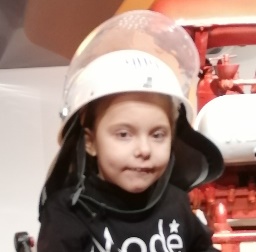 - по программе «Помочь! Нельзя бросить!»:● Кирданов Артем (диагноз: органическое поражение головного мозга). Артемке нужны опоры-ходунки «Газель (Gazelle) №2» стоимостью 226 604 рублей. И вот – они уже у владельца! Артем просто в восторге и ему очень нравится в них стоять, - рассказала мама Алена! Мы рады, что смогли так быстро помочь!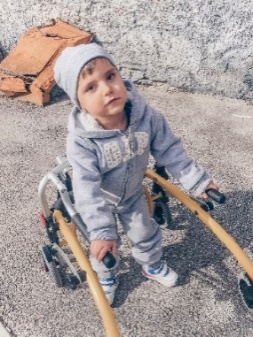 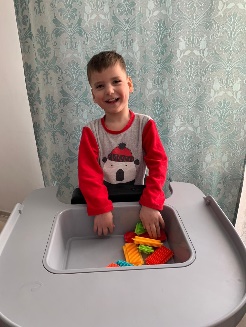               ● Хрулева Сонечка, которой очень нужна коляска для инвалидов «Кимба Нео» (диагноз: ДЦП). Мы обязательно поможем Соне в приобретении детской инвалидной коляски «Кимба Нео» размер №2, а пока – ведем сбор...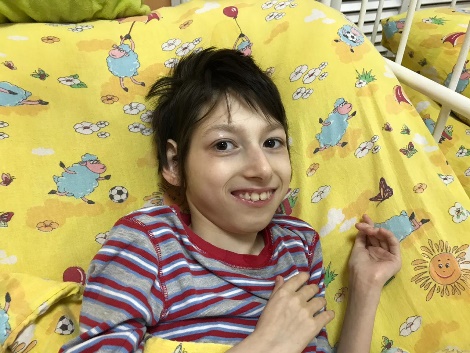               ● Труханова Мария (со спинальной амиотрофией), которой необходим электрический подъемник Belberg  320.00 стоимостью 51 000 рублей, чтобы иметь возможность передвигаться по квартире.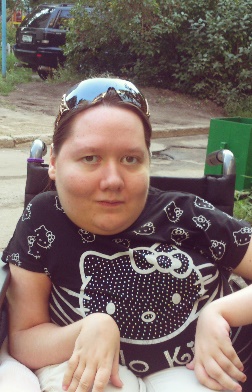    ● Мачнев Артем (диагноз:  детский церебральный паралич, атонико-астатическая форма с умеренно выраженными нестойкими двигательными нарушениями), которому мы оплатим обследование в Центре эпилептологии и неврологии». Сумма сбора – 22 000 руб.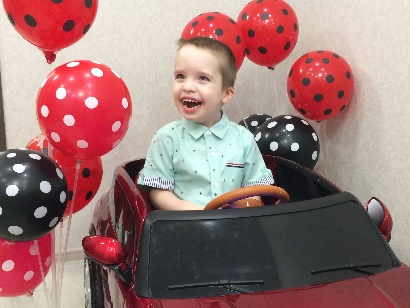               ● Белов Егор, Маркина Есения,  Фарид Бирюков, Марина Шишкина – эти детки  пройдут курс реабилитации в центре «Адели» в Тольятти! Новости о наших детях по приоритетной программе «Ты не один»: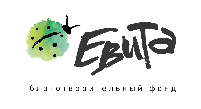 - мы передали специализированное лечебное питание Диме Липашеву, Сереже Куршеву и Тимофею Зиновьеву;- друзья отдали нам пеленки, и мы отвезли их Вове Моисееву;- наш массажист Влада ходит к Диме Липашеву! После окончания предыдущего курса у Димы стали заметны улучшения, и мы ждем еще больше положительных результатов!- Даниле Блохину сняли трахеостому! Теперь наш Даня дышит самостоятельно! - по рекомендации нашего большого друга – хирурга из Москвы Ивана Горячева, Сереже Катунину заменили гастростомическую трубку на такую же большего размера! И сейчас все хорошо!- наш волонтер Лариса Полежаева организовала фото- и видеосъемку пап наших паллиативных детей! Мы готовим для вас кое-что интересное на 23 февраля!- для Машеньки Медведевой мы заказали лекарства и расходные материалы на два месяца. Ждем поставку от аптеки «Милана»!  Новости о наших подопечных по программе «Помочь! Нельзя бросить!»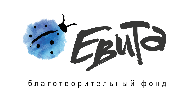 - в январе не стало нашего подопечного Алексея Хорькова… Мы помогали ему лекарствами, к нему ходил наш массажист Владлена, приобрели для Алексея спецкровать…  Мы скорбим вместе с его семьей и хотим сказать его жене Кате, что всегда рядом…- сбор на нашего Ванечку Федотова поддерживает все больше людей! «ЭкоВОЗ» взял Ваню на сбор по переработке крышечек... А вырученные средства от переработки будут перечислены его маме Оксане! Вы тоже можете помочь! И сдавая крышечки (подробная информация в группе "Крышки-неваляшки"), и делая пожертвования в наш фонд!- мы отвезли повязки «Воскопран» Мише Ланцову, и они с мамой сейчас усиленно лечат пролежни (за подбор лечения огромное спасибо нашему другу – хирургу из Москвы Ивану Горячеву),- передали глюкометр (спасибо за него Елене Карановой) папе Вовы Валеева (помните нашего самого первого подопечного фонда, Вовика? Это он). Сейчас проводятся обследования, и врачи не исключают, что у Вовы диабет… И еще одни глюкометр отдали Тимофейке Зиновьеву.Как же мы любим дарить нашим детям радость, и особенно - поздравлять их с Днем рождения! 12 января нашему подопечному по программе #Тынеодин Вове Моисееву исполнилось 9 лет! Поздравить малыша и его семью поехала наш волонтер Лариса Полежаева и ее дочь Вика.Они приехали в самый разгар торжества, когда за столом собрались уже и бабушка Вовы, и папа, который вернулся с работы, и конечно, младший брат именинника - Ярослав.
Мы подарили Вове радиоуправляемые танки - этот чисто мужской подарок передала нам в фонд Ольга Зуева - главный бухгалтер ООО "ЕТЭС". Ольга Хаимовна очень переживала, понравится ли имениннику подарок?А Вова сразу его оценил с помощью младшего братика: Ярослав начал гонять танки, военные машины издавали рычащие звуки и светились, а Вова с огромными глазами и открыв рот наблюдал за всем, происходящем на полу, а потом рассмеялся! С Днем рождения тебя, Вовик, еще раз! Мы рядом! 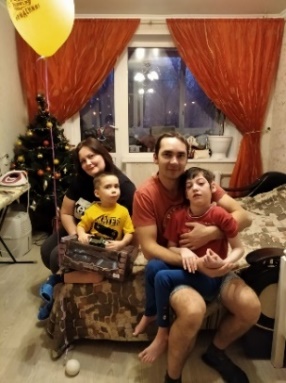 
В канун Рождества в нашем фонде произошло настоящее чудо…В сочельник нам пришла посылка от нашей подписчицы из "Одноклассников" Марии из самого Иерусалима! Она сама написала нам в соцсети, сказала – хочу помочь фонду, и не стала медлить! Помимо красоты, связанной руками нашей Марии - пинетки, красивейшие шарфы и шапки, в посылке было много икон! Иконки приложились к гробу Господню, Голгофе, камню, где лежало тело Христа после распятия. Икон уже осталось мало, мы раздаем их мамам наших паллиативных деток…А потом Мария предложила родителям наших детей написать имена, и ее муж – православный священник, помолился за наши семьи в храме Иерусалима… "Также помолились акафистом Святому Великомученику Пантелеймону перед его иконой с частицей мощей келейно", - написала нам Мария.Пусть у наших деток все будет хорошо... А мы, все вместе, в этом им обязательно поможем! К тому же, с такими невероятными друзьями из Израиля! Маша, спасибо вам за наше рождественское чудо!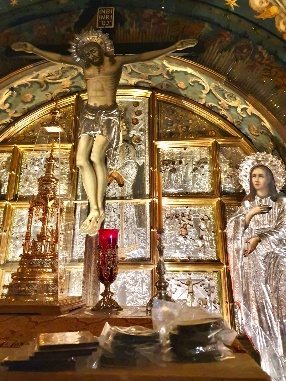 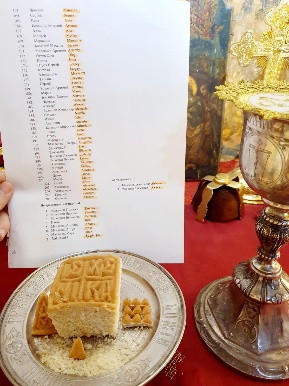 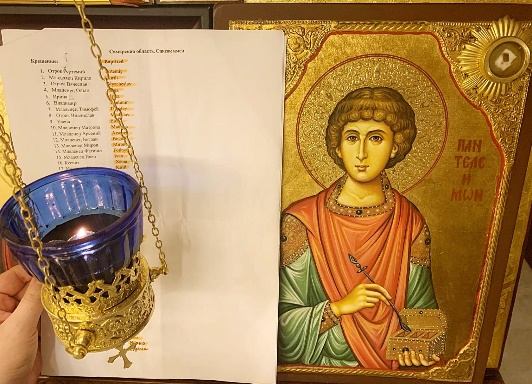 Продолжаем - о нашей любимой программе «Право на маму»! В январе вышло два выпуска! В первой из передач рассказываем об Иришке и Сереженьке!Иришку вы все знаете… Она живет в Пансионате для детей-инвалидов, в отделении милосердия. Когда мы впервые увидели эту девочку, а произошло это в марте 2019 года, она сразу покорила нас своей красотой и не по-детски умными глазами. Иришка с рождения живет в госучреждениях. Когда-то она умела сидеть, двигала хорошо руками, потом она стала только лежать на животе, но хорошо удерживала туловище и голову... Теперь она лежит на спине... и питается через специальную трубочку в животе... Мы уверены, что если бы Иришка была в семье, она бы ходила, возможно, в ходунках, но точно не лежала бы...Сереженька – чудесный малыш! В феврале ему исполнится годик. Он давно бы мог стать маминым и папиным, но оказался заложником системы законодательства и выжидательной позиции кандидатов в приемные родители. Он перспективный и идет вперед маленькими шажками… Самое важное для Сережи – это общение и тактильный контакт. Он очень веселый и разговорчивый, ну насколько это возможно в годик и малышу с непростой судьбой. Но точно то, что он вовсе "не плакса" и не "характерный", а очень даже позитивный. Ему очень нужна семья, а он обязательно станет для приемных родителей любящим сыном… 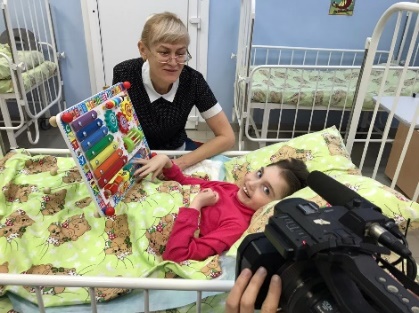 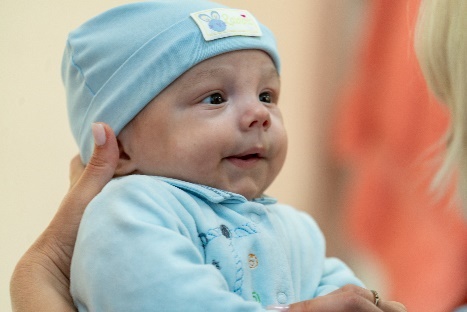 В еще одной программе «Право на маму» - о рыжеволосой лисичке Ксюше и активной Даше! Мир Ксюши – тишина. Девочка родилась без ушка и без глазика. Ксюшу воспитатели госучреждения очень любят – за ее умение схватывать информацию и за доброту. Она прилежно учится. Она все понимает. У нее есть свое мнение и свои желания: на предложение педагога просто высыпать конструктор и сложить, она ответила своим предложением: высыпем, поиграем, и только потом - сложим. Очень хочется найти ей семью…Даша – веселая, всегда улыбается. Она любит музыку, танцевать и собирать пазлы. Обожает помогать: вытирать пыль, показывать младшим, как делать что-то правильно. Она не смеется над кем-то, а сочувствует. Даша может стать незаменимой помощницей маме, все социально-бытовые навыки у нее отлично развиты. И она будет помогать в воспитании детей. Мама, пожалуйста, посмотри внимательно: возможно, кто-то из этих девочек – твоя дочка…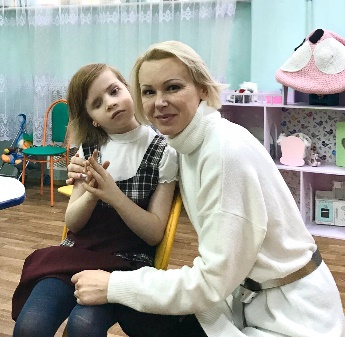 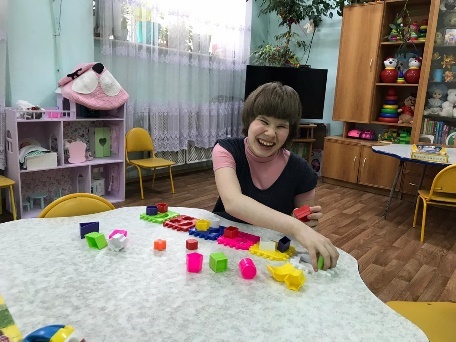 Вот, кстати, малыш Алешенька (с больным сердечком), уехал домой! Прекрасная семья из Тольятти забрала такого красивого сыночка! Теперь все у всех будет хорошо!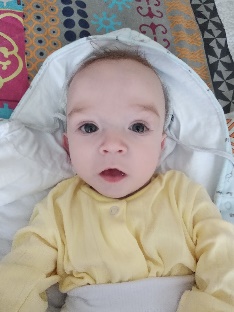 Напоминаем, что семьи ищут: маленький «паровозик» - Руслан, Джамиля, Дмитрий Ж., ласковый Саша, Танечка из Москвы и другие детки! Подробнее – в нашей группе «ЕНОТЫ: ищем мам брошенным малышам». 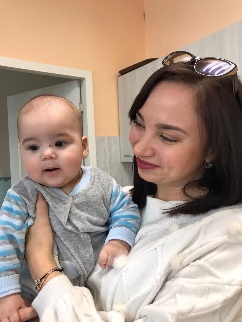 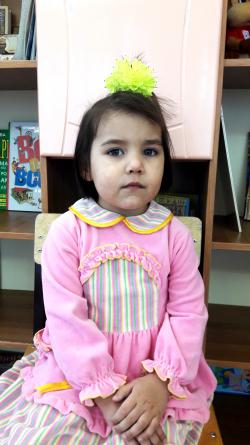 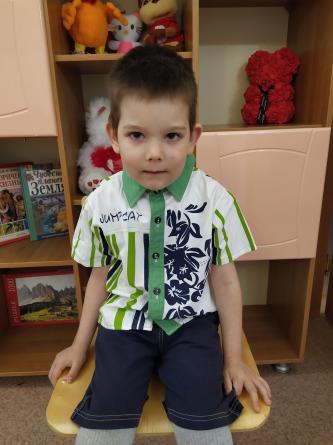 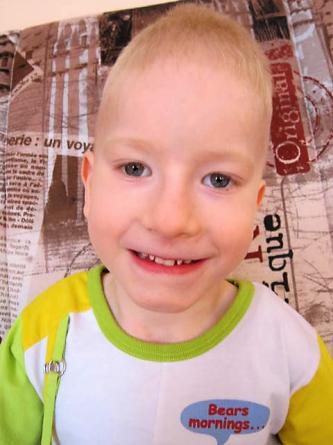 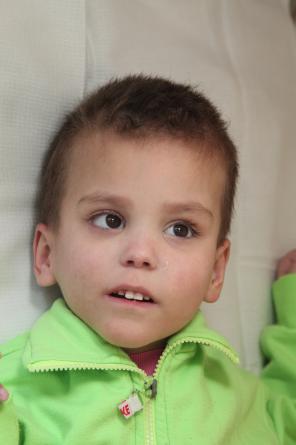 Немного – о наших победах! Так рады поделиться этим с вами!- Скажете что-нибудь? - спросил нашего исполнительного директора Ольгу  Шелест Губернатор Дмитрий Азаров после вручения диплома лауреата журналистского конкурса на призы Губернатора Самарской области.- Дмитрий Игоревич, я стесняюсь, - ответила она...- Ну тогда скажу я, - решил губернатор...Он сказал, что вот есть блогеры (а лауреатом Ольга Юрьевна стала именно как блогер), а потом они становятся общественными деятелями, формируют общественное мнение, говорят о проблемах и тем самым помогают власти их решать. И что только вместе у нас точно все получится...Ольга Шелест представила на конкурсы свои посты в соцсетях по развитию паллиативной помощи детям в нашем регионе. Не всегда «добрые», чаще - проблемные...
И конечно, не ожидала, что станет победителем в номинации нацпроекта «Здравоохранение»!
ТАМ наверху мониторят и читают, значит- не все равно... Значит и наши дети, несмотря на неизлечимые заболевания, все-таки не «ну а что вы хотели»....
Наши дорогие мамы и папы паллиативных детей! Это наша с вами общая победа, потому что именно наша любовь к нашим детям способна растопить сердца и пробить самую жесткую броню!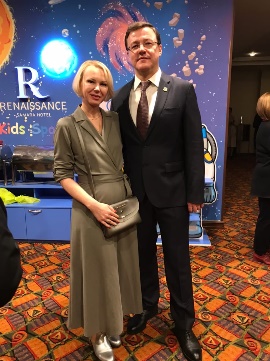 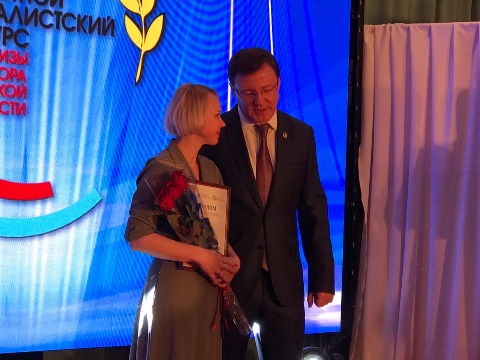 Наш фонд стал победителем в номинации «Продвижение государственных, общественных и социальных программ» в престижном конкурсе PR-проектов «Серебряный лучник»! Высокую оценку жюри получил наш проект «Чумовые дискотеки в пансионате для детей- инвалидов».Наши дискотеки стартовали в мае 2019 года, и с тех пор проводятся ежемесячно! (О январской читайте в конце отчета). За это время к ребятам в гости пришли сотни волонтеров. Для них устраивали шоу мыльных пузырей, кастомайзинг, предлагали попробовать себя в роли художников, гончаров, погладить полицейских собак, потанцевать с клоунами и аниматорами, поводить хороводы и разукрасить имбирные пряники...Друзья, мы поздравляем каждого причастного к этому проекту: МАУ «ДЦ «БЕРЁЗКИ» - они - наши главные помощники, Клоуна Сердечкина, диджея Алексея Цедилова, Юлию Копылову,  общественную организацию "Волонтеры - Особым детям. Самарская область", Елену Выгузову, Ирину Светкину и ее полицейских собак Геркулеса и Барса, Ларису Полежаеву и всех-всех-всех! Двигаемся дальше и только вперед!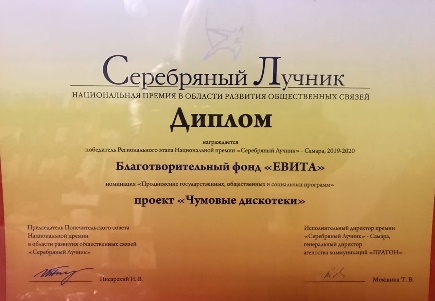 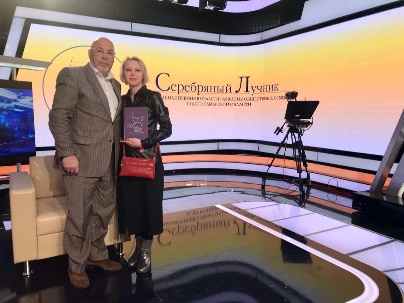 В январе наш фонд принял участие в расширенном заседании Общественного и Экспертного советов по вопросам прав и свобод человека при Уполномоченном по правам человека по Самарской области!Мы часто бываем на таких мероприятиях, но это стало для нас особенным - наш исполнительный директор Ольга Шелест вошла в состав комиссии в сфере здравоохранения и признания лица инвалидом Общественного совета при УПЧ! Как всегда, на заседании было много важной и полезной информации.  Решение текущих административных вопросов, итоги, разработка проектов на будущий год, награждение профессионалов своего дела... А еще обсуждали тему, особенно интересную нам: соблюдение прав граждан, находящихся в интернатах Самарской области! Говорили об отдельной категории среди инвалидов - с нарушениями психического здоровья.  Уполномоченным по правам человека в Самарской области Ольгой Дмитриевной Гальцовой и аппаратом УПЧ была проделана огромная работа! И есть, над чем задуматься!Мы рады, что можем внести вклад в общее дело - содействие реализации прав граждан, защиты и восстановления нарушенных прав! Будем держать вас в курсе и рассказывать о важном и интересном! Обещаем!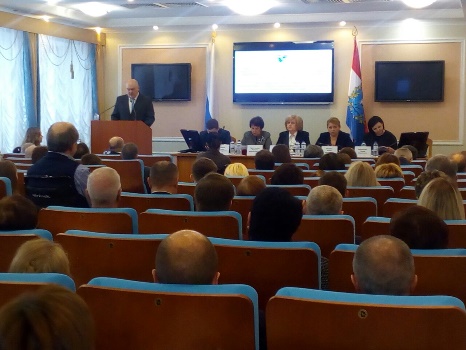 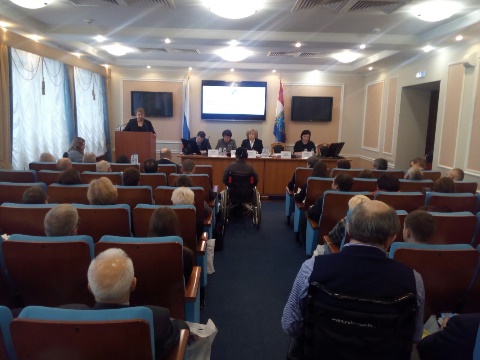 Напоминаем, что остается все меньше времени и все меньше билетов на мюзикл "Бриолин" 9 февраля в КРЦ «Звезда»! Мы ждем вас, друзья!Вы не только получите настоящее удовольствие от игры актеров, но и станете участником доброго дела... Средства с показа пойдут на оплату операции подопечному нашего фонда Ване Федотову! Билеты: kassir.ru и по тел. +79376550277.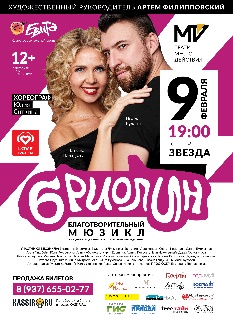 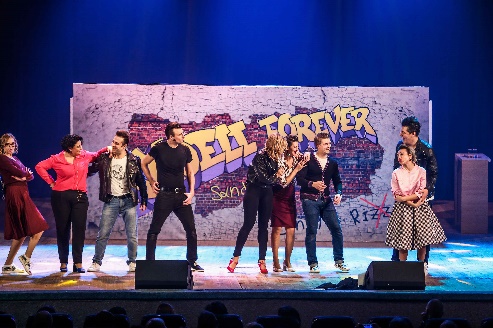 К новостям о наших Пансионатах для детей-инвалидов! Как же мы счастливы поделиться с вами таким радостным событием! Мы стартовали с выездными "Чумовыми дискотеками" в Пансионатах для инвалидов по всей области! И начали с Сергиевского района! Традициям мы не изменяем, и поэтому:- провели для воспитанников Пансионата зажигательную дискотеку
- организовали мастер-классы: раскраски, поделки из воздушных шаров, пазлы с кадрами из известных мультфильмов,- наш незаменимый клоун Евгений Сердечкин провел для детей подвижные игры и конкурсы,
- наши волонтеры из МАУ «ДЦ «БЕРЁЗКИ» устроили незабываемое шоу мыльных пузырей и бумажное шоу!Мы сумели развеселить и завлечь мастер-классами КАЖДОГО воспитанника Пансионата…  Счастливы, что это у нас получилось! И да! Сначала директор пансионата очень осторожничал, и как-то не сильно горел желанием принимать незнакомых людей... Что, в общем-то, понятно. Но после мероприятия долго жал руки всем волонтерам и приглашал приезжать еще.... Сам, кстати, тоже активно танцевал и обучался на мастер-классах. Куда мы отправимся в феврале, вы узнаете совсем скоро!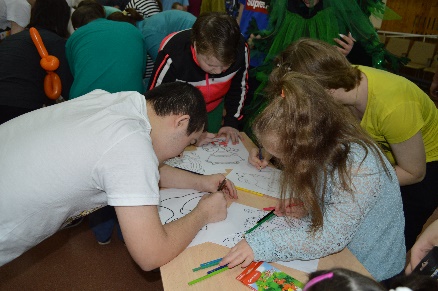 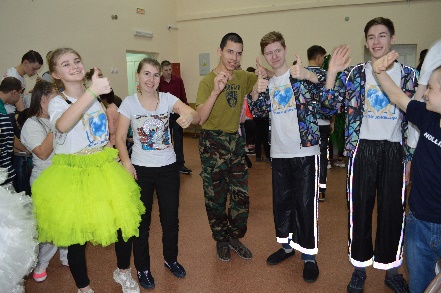 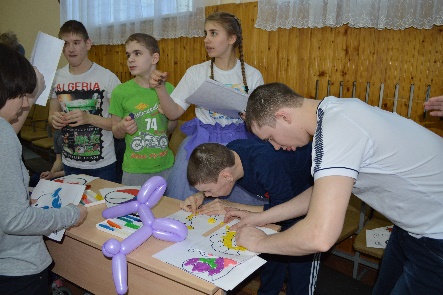 Наши традиционные «Чумовые дискотеки» в пансионате для детей-инвалидов продолжаются!И первая в 2020 году состоялась 30 января! Несмотря на снегопад, пробки на дорогах и 
заболевших, Клоун Сердечкин, Лариса Полежаева и Алексей Цедилов подарили праздничное настроение всем: и детям и взрослым, кто добрался и кого не скосил грипп!Именинников у нас в январе было 7! И каждому из них достался вкусный капкейк и подарки от Союза машиностроителей России - самарского подразделения. Спасибо нашим волонтерам: «Волонтеры – особым детям. Самарская область» и лично Ольге Пудовкиной и Екатерине Галутве, Татьяне Машковой, Ирине Светкиной и ее Барсу, Юлии и йорку Кузе, Екатерине Телегиной и нашим супер-зажигалкам: Вике, Насте, Ангелине, Микки Маусу и Бублику! Телеканалу «Самара-ГИС» - за информационную поддержку! Это была мега-позитивно, весело, с танцами и песнями – как мы любим! В феврале продолжим!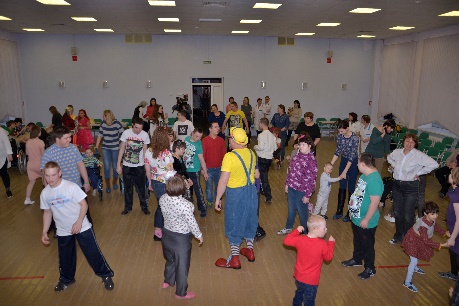 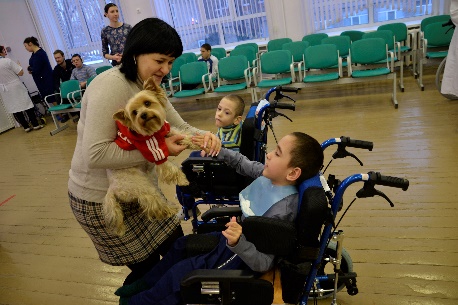 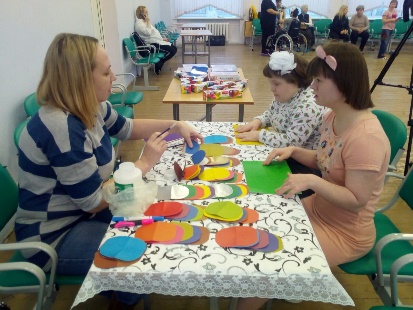 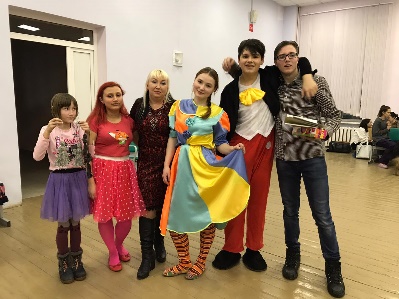 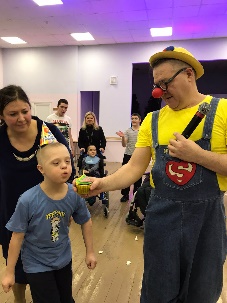 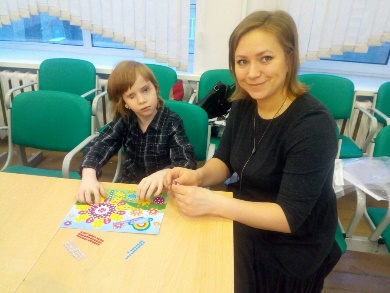 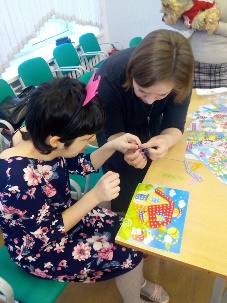 И завершить наш отчет мы хотим рассказом о маленьком, но волшебстве… Эту картину подарила нашему директору Ольге Шелест Марина Калнелис - волонтер нашего фонда, художник, которая помогала разрисовывать паллиативные палаты. И, кажется, на ней сынок нашего директора Юрик... Наш талисман… Именно таким мы его видим, нет, не здорового, а его душу, замурованную в беспомощном теле...Пусть у каждого из вас, из тех, кому не все равно, кто поддерживает и помогает нашему фонду, будет такой ангел... Ангел, который будет держать в руках и охранять самое важное, что у вас есть...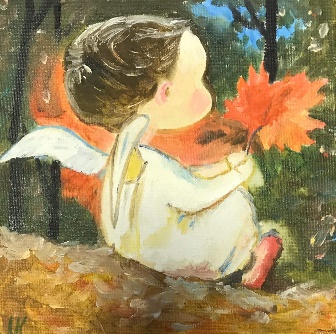 Еще о важном:● мы безвозмездно передали многодетной маме Светлане Комовой глюкометр,● наш волонтер Елена Каранова отдала нам в фонд шприцы – много, разных! Все передадим нашим благополучателям! СМИ о нас:Самара ГИС В Пансионате для детей-инвалидов прошла дискотекаСамара ГИС Право на мамуКП Самара «Увидел сына без уха — собрал вещи и ушел»: в Самаре мать-одиночка собирает пластиковые крышки для операции в АмерикеКП в Самаре Жители Самарской области смогут сдать пластиковые крышки и помочь 3-летнему мальчику услышать мамуsamara.4geo «Крышки-неваляшки» помогут Ване Федотову услышать мамуВолга Ньюс «Крышки-неваляшки» помогут Ване Федотову услышать мамуРамблер «Крышки-неваляшки» помогут Ване Федотову услышать маму АСИ Самарские волонтеры проводят выездные дискотеки в соцучреждениях областиВолжская коммуна «Его сердце остановилось под моей рукой»: мама особенного мальчика рассказала о непростой судьбе и благородстве людей»КП Самара Самарским тяжелобольным детям пришла посылка с подарками из ИерусалимаАСИ-Самара Дарительница из Иерусалима передала детские вещи в самарский фондКоротко в ЦИФРАХ:С 1 по 31 января 2020 года на наш счет поступило (руб.):Нами потрачено:Собрано на конкретных благополучателей:Спасибо Вам за то, что помогаете нам помогать! Мы открыты к любым предложениям и  сотрудничеству. Если у вас есть идеи, пишите нам!Платежная системаПринятоВознаграждение оператораПеречислено на счетЯндекс Касса159 4204 475154 945СМС 344319 3432 62716 716Сбербанк88 0711 50886 563Благотворительное пожертвование основателя фонда В.Е. Аветисяна                                                                       5 000 000                                                                       5 000 000                                                                       5 000 000Итого:266 8348 6105 258 224БлагополучательЦельСумма (руб.)Кирданов АртемПокупка опоры-ходунков «Газель»226 604Локтионова СашаИгнатьев АлексейРеабилитация в «АДЕЛИ»70 000Ланцов Михаил Липашев ДмитрийПокупка медикаментов и специального питания в аптеке «Милана»18 858Труханова МарияПодъемник передвижной с электроприводом51 000Алиса ЩедринаПокупка аппарата для удаления выделений из дыхательных путей «Phillips CoughAssist E70»495 000Итого:861 462Сумма сбораСобраноОсталось собратьДима Липашев47 00018 61828 382Тимофей Зиновьев25 0005 26219 738Сережа Катунин170 0005 892164 108Ваня Федотов5 560 000146 3165 413 684Коля Бердников45 00036 9238 077Алексей Овчинников500000131 043368 957Маша Медведева63 27141 13422 137Елизавета Николаева45 5002 47843 022Саша Ступаченко60 00082559 175Вова Моисеев115 00058 25656 744Мария Труханова51 00044050 560Артем Мачнев22 0005 83216 168